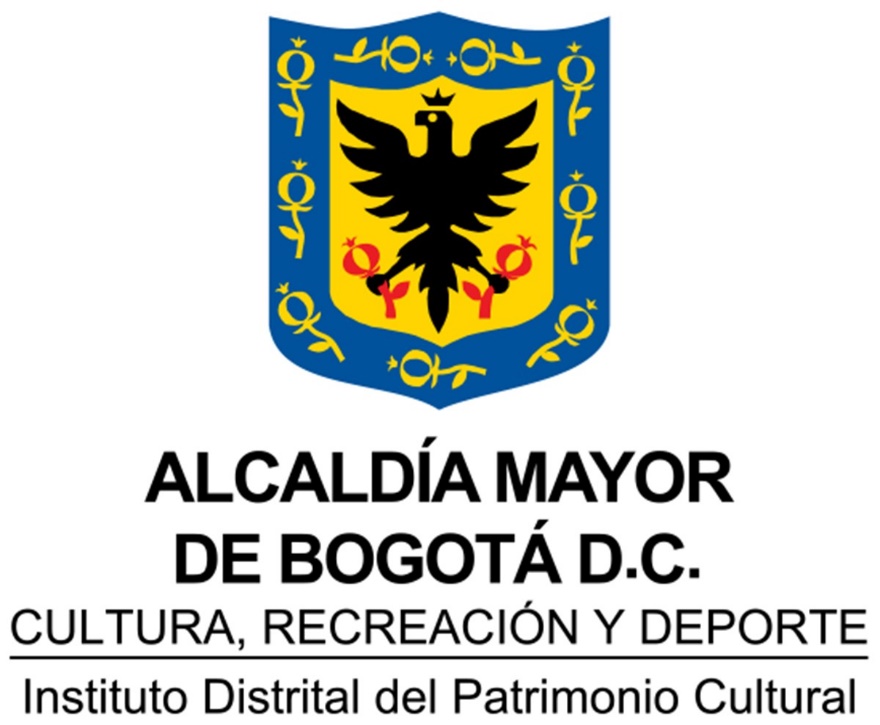 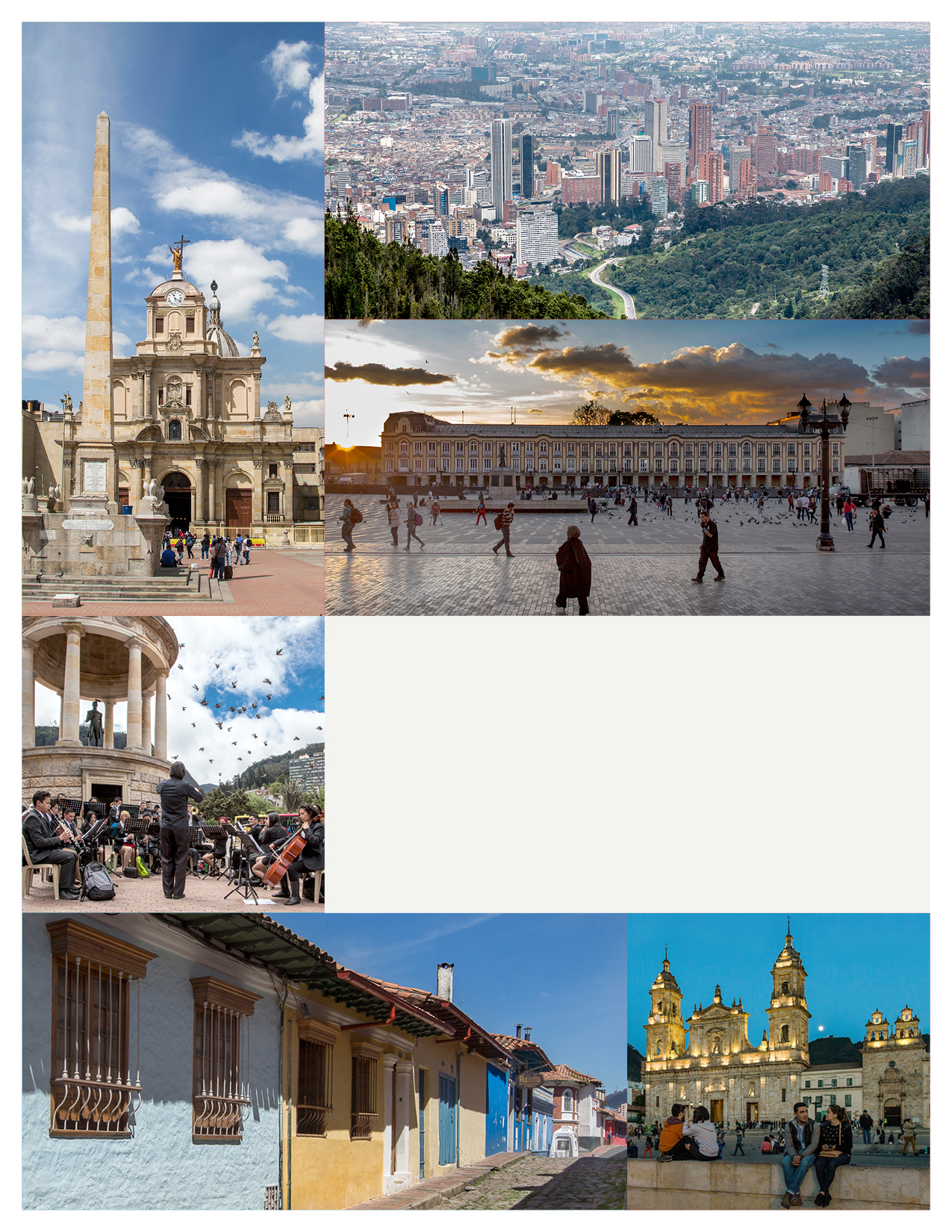 INTRODUCCIÓNEl Instituto Distrital de Patrimonio Cultural formuló para la vigencia 2021 el Plan Anticorrupción y Atención al Ciudadano según lo establecido en el artículo 73 de la Ley 1474 de 2011 que dicta: “Cada entidad del orden nacional, departamental y municipal deberá elaborar anualmente una estrategia de lucha contra la corrupción y de atención al ciudadano”. Dicha estrategia contiene el mapa de riesgos de corrupción en la respectiva entidad, las medidas concretas para mitigar esos riesgos, las estrategias antitrámites y los mecanismos para mejorar la atención al ciudadano y el Decreto 2641 del 2012, el CONPES 3654 de 2010, así como los lineamientos de la guía Estrategias para la construcción del Plan Anticorrupción y de Atención al Ciudadano versión 2.De igual forma, el Decreto 1499 de 2017 “Por medio del cual se modifica el Decreto 1083 de 2015, Decreto único Reglamentario del Sector Función Pública, en lo relacionado con el Sistema de Gestión establecido en el artículo 133 de la Ley 1753 de 2015 y la Ley 1757 de 2015 Por la cual se dictan disposiciones en materia de promoción y protección del derecho a la participación democrática.Así mismo, se tuvieron en cuenta las recomendaciones dadas por el Comité Distrital de Lucha Contra la Corrupción –CDLCC y las orientaciones realizadas por la Secretaría General de la Alcaldía Mayor de Bogotá (Circular No.101 de 2020).El Plan incluye cinco componentes a saber:Riesgos de corrupción: Su propósito es fortalecer al Instituto en la aplicación de prácticas de control preventivo, en detección de factores de riesgo y de tratamiento en caso de su materialización, a partir de la identificación, análisis y control de posibles hechos generadores de corrupción, dentro y fuera del Instituto. Racionalización de trámites: Su propósito es facilitar a la ciudadanía, usuarios y partes interesadas el acceso a los trámites y servicios que brinda el Instituto, a partir de acciones de racionalización encaminadas a reducir tiempos, documentos, pasos, procesos, procedimientos y a generar esquemas no presenciales para su realización.Rendición de cuentas, control social y participación ciudadana: Su propósito es fortalecer la adopción de procesos de interacción del Instituto con la ciudadanía, usuarios y partes interesadas en la gestión y resultados del Instituto, así como promover la participación incidente de la ciudadanía en la gestión del patrimonio de cara a propiciar su salvaguarda y apropiación social.Atención a la ciudadanía: Su propósito es garantizar la calidad y el acceso a los trámites y servicios del Instituto, lo cual permite mejorar la satisfacción de la ciudadanía, usuarios y partes interesadas y facilitar el ejercicio de sus derechos.Transparencia y Acceso a la Información Pública: Su propósito busca garantizar el derecho de acceso a la información desde la publicación de contenidos, la respuesta oportuna de solicitudes, la articulación en la gestión de la información, la seguridad y protección de datos personales, y la garantía de accesibilidad a contenidos propios del Instituto.Iniciativas adicionales: Iniciativas particulares que contribuyen a combatir y prevenir la corrupción.MARCO ESTRATÉGICO DEL INSTITUTO DISTRITAL DE PATRIMONIO CULTURALMISIÓNEl Instituto Distrital de Patrimonio Cultural promueve procesos de investigación, valoración, activación, salvaguardia, recuperación y divulgación del patrimonio cultural, material, inmaterial, natural y arqueológico, desde una perspectiva integral en la que el patrimonio se convierte en determinante del ordenamiento territorial, fortalece los vínculos sociales y cotidianos y contribuye al reconocimiento de Bogotá como una sociedad diversa y plural.VISIÓNPara el año 2024, el Instituto Distrital de Patrimonio Cultural se habrá consolidado como una plataforma de activación, apropiación, debate y salvaguardia del patrimonio cultural desde una perspectiva de integralidad, que reconoce las diversas maneras en que las poblaciones, sectores y territorios conciben sus patrimonios, como aporte al nuevo contrato social y a los procesos de ordenamiento territorial de Bogotá-Región.APUESTAS  El patrimonio cultural de Bogotá es una plataforma para el reconocimiento de la diversidad territorial y poblacional, la construcción de una ciudad más inclusiva e igualitaria y el fortalecimiento de los vínculos sociales y cotidianos que caracterizan la vida barrial, comunitaria y los entornos vecinales.
Las prácticas simbólicas y las representaciones culturales de quienes habitan en Bogotá son reconocidas y visibilizadas como un valor agregado en los procesos de ordenamiento territorial en perspectiva de Ciudad-Región.
El patrimonio cultural es considerado como un campo de debate para interpelarnos sobre memorias y relatos históricamente silenciados en Bogotá.
La construcción colectiva y el reconocimiento de las diversas maneras de concebir el patrimonio, se propician a través de una participación ciudadana efectiva e incidente con enfoque territorial y diferencial.PRINCIPIOS Y VALORESEl Instituto Distrital de Patrimonio Cultural retoma para sus instancias, procesos y actores involucrados en la gestión de la entidad, los principios éticos en el ejercicio de la función pública. Estos son:El interés general prevalece sobre el interés particular.Es imperativo de la función pública el cuidado de la vida en todas sus formas. Es imperativo de la gestión pública el manejo honrado y pulcro de los bienes públicos.La finalidad del Estado es contribuir al mejoramiento de las condiciones de vida de toda la población. La función primordial del servidor público es servir a la ciudadanía. Quien administra recursos públicos rinde cuentas a la sociedad sobre su utilización y los resultados de su gestión. Los ciudadanos tienen derecho a participar en las decisiones públicas que los afecten. De otra parte, los valores éticos (Resolución 0850 del 18.12.2018) que regulan la conducta personal e institucional son:Respeto: es la capacidad de los servidores públicos del Instituto, de tener un trato humano con la ciudadanía y compañeros de trabajo, reconociéndolos como sujetos de derechos sin ninguna discriminación. Servicio: es la cualidad de los servidores públicos del Instituto que los orienta a ofrecer respuestas efectivas y oportunas a los requerimientos, necesidades, inquietudes y expectativas de la ciudadanía y de sus compañeros de trabajo y facilitar el cumplimiento de los deberes y la realización efectiva de los derechos.Integridad: es el comportamiento recto, probo e intachable de los servidores públicos del Instituto, en particular hacia el manejo honrado de los bienes públicos.Compromiso: es la capacidad de los servidores públicos del Instituto para tomar conciencia de la importancia que tiene cumplir con el desarrollo de su trabajo dentro del plazo que se le ha estipulado, con calidad y oportunidad.Confianza: es el reconocimiento de saberes y capacidades de cada uno de los servidores públicos del Instituto, para participar en procesos y acciones orientados al cumplimiento de la misión. Eficiencia: es la capacidad de los servidores públicos del Instituto, de obtener el máximo resultado posible con unos recursos determinados, o de mantener la calidad y cantidad adecuadas de un determinado servicio con unos recursos mínimos. Por otra parte, tomando como base el ejercicio de armonización entre el Código de Ética 2017 y el Código de Integridad del Distrito, se incorporaron como valores del servicio público en el IDPC los siguientes:Honestidad: Actúo siempre con fundamento en la verdad, cumpliendo mis deberes con transparencia y rectitud, y siempre favoreciendo el interés general.Respeto: Reconozco, valoro y trato de manera digna a todas las personas, con sus virtudes y defectos, sin importar su labor, su procedencia, títulos o cualquier otra condición.Compromiso: Soy consciente de la importancia de mi rol como servidor público y estoy en disposición permanente para comprender y resolver las necesidades de las personas con las que me relaciono en mis labores cotidianas, buscando siempre mejorar su bienestar.Diligencia: Cumplo con los deberes, funciones y responsabilidades asignadas a mi cargo de la mejor manera posible, con atención, prontitud, destreza y eficiencia, para así optimizar el uso de los recursos del Estado.Justicia: Actúo con imparcialidad garantizando los derechos de las personas, con equidad, igualdad y sin discriminación. OBJETIVOS ESTRATÉGICOSPara lograr el cumplimiento de la Misión y hacer realidad la Visión, el Instituto Distrital de Patrimonio Cultural, en coherencia con las potencialidades y desafíos, riesgos y limitaciones, cumplirá con los siguientes objetivos estratégicos: Consolidar la capacidad institucional y ciudadana para la identificación, reconocimiento, activación y salvaguardia del patrimonio cultural, reconociendo la diversidad territorial, poblacional y simbólica del patrimonio.Generar acciones de protección y recuperación del patrimonio cultural del distrito y de su significado histórico, urbano, arquitectónico, cultural y simbólico a diferentes escalas desde una perspectiva de integralidadAmpliar la cobertura en la formación en patrimonio cultural en el ciclo integral de educación en Bogotá.Consolidar los patrimonios de Bogotá-región como referente de significados sociales y determinante de las dinámicas del ordenamiento territorial.Consolidar un referente simbólico, histórico y patrimonial, que reconozca las múltiples memorias, el valor los ritos funerarios, dignifique a las víctimas del conflicto, interpele a la sociedad sobre el pasado violento y la construcción de la paz.Fortalecer la capacidad administrativa para el desarrollo de la gestión institucional. DECLARACIÓN DE LA POLÍTICA DE ADMINISTRACIÓN DEL RIESGO (ACTUALIZADA EL 20.08.2019)El Instituto Distrital del Patrimonio Cultural, interesado en el logro de sus objetivos estratégicos, se compromete a realizar una adecuada identificación, administración y gestión de los riesgos; para ello contará con la colaboración y disposición de sus servidores públicos y contratistas para llevar a cabo la identificación, análisis, valoración, monitoreo, evaluación y definición de acciones de mitigación de aquellos eventos que puedan afectar el cumplimiento de los objetivos estratégicos y la adecuada prestación de los servicios.La entidad establece los lineamientos y herramientas necesarias, para promover, controlar y responder a los acontecimientos potenciales o aquellos en los que puedan desencadenar situaciones de corrupción o incumplimiento de los objetivos propuestos.ASPECTOS GENERALES DEL PLAN ANTICORRUPCIÓN Y DE ATENCIÓN AL CIUDADANO –PAAC-.OBJETIVO GENERALEl objetivo general de la Estrategia Anticorrupción y de Atención al Ciudadano 2017-2019 del IDPC es garantizar escenarios transparentes e invulnerables a la corrupción en torno a la gestión para la preservación y sostenibilidad del patrimonio cultural de los bogotanos, que permitan establecer relaciones abiertas con la ciudadanía y recuperar la confianza en el Gobierno Distrital.OBJETIVOS ESPECÍFICOS Para cada uno de los componentes del PAAC se establecieron los siguientes objetivos específicos:Prevenir la materialización de los riesgos de corrupción identificados, mediante la implementación de acciones y controles en el mapa de riesgos de corrupción del Instituto Distrital de Patrimonio.Garantizar el acceso oportuno y efectivo a los bienes y servicios que ofrece el IDPC.Fortalecer los escenarios de diálogo y retroalimentación con la ciudadanía y grupos de interés para incluirlos como actores permanentes de la gestión del IDPC.Garantizar un servicio a la ciudadanía cálido, oportuno y efectivo, con criterios diferenciales de accesibilidad. Garantizar el derecho de acceso y consolidar los mecanismos de publicidad de la información que produce o tiene en su custodia el IDPC en desarrollo de su misión. Fortalecer la Cultura de la Transparencia y de rechazo a la corrupción en torno a la promoción, protección y sostenibilidad del patrimonio cultural de la ciudad.ALCANCE El Plan Anticorrupción y de Atención al Ciudadano –PAAC, es un compromiso de la Alta Dirección con la lucha permanente contra la corrupción, que aplica a todos los funcionarios y contratistas que prestan sus servicios al Instituto, encargados de la ejecución de procesos y el desarrollo de las funciones institucionales así como a la ciudadanía y grupos de interés que gozan y disfrutan del patrimonio cultural, material, inmaterial y natural de la ciudad, para los cuales el IDPC protege y hace sostenible el patrimonio cultural de Bogotá.TÉRMINOS Y DEFINICIONES Ciudadano: persona natural o jurídica (pública o privada), nacional, residente o no en Colombia, como también la persona extranjera que permanezca, tenga domicilio en el país, o tenga contacto con alguna autoridad pública, y en general cualquier miembro de la comunidad sin importar el vínculo jurídico que tenga con el Estado, y que sea destinatario de políticas públicas, se relacione o interactúe con éste con el fin de ejercer sus derechos civiles y/o políticos y cumplir con sus obligaciones.Control Social: busca la vinculación directa de los ciudadanos con el ejercicio público, con el objetivo de garantizar una gestión pública efectiva y participativa.Corrupción: Uso del poder para desviar la gestión de lo público hacia el beneficio privadoDatos abiertos: Son aquellos datos primarios, sin procesar, en formatos estándar, estructurados, interoperables, accesibles y reutilizables, que no requieren permisos específicos, con el objetivo de que terceros puedan crear servicios derivados de los mismos.Gestión del riesgo: Proceso efectuado por la alta dirección de la entidad y por todo el personal para proporcionar a la administración un aseguramiento razonable con respecto al logro de los objetivosInformación: disponibilidad, exposición y difusión de los datos, estadísticas, documentos, informes, etc., sobre las funciones a cargo de la institución o servidor, desde el momento de la planeación hasta las fases de control y evaluación.Información pública: es la información generada por el sector público o que sea de naturaleza pública que es puesta a disposición de la ciudadanía a través de varios medios.Integridad: Propiedad de exactitud y completitud.Mapa de riesgos: Documento con la información resultante de la gestión del riesgo.Participación Ciudadana: es el derecho que tiene toda persona de expresarse libremente y difundir su pensamiento y opiniones, la de informar y recibir información veraz e imparcial. Así como el derecho de participar activamente en el proceso de toma de decisiones.Riesgo de corrupción: Posibilidad de que, por acción u omisión, se use el poder para desviar la gestión de lo público hacia un beneficio privado.Trámites: conjunto de requisitos, pasos o acciones que se encuentran reguladas por el Estado, dentro de un procedimiento administrativo misional, que deben efectuar los usuarios ante una institución de la administración pública o particular que ejerce funciones administrativas, para adquirir un derecho o cumplir con una obligación prevista o autorizada por la Ley y cuyo resultado es un producto o servicio.CONSTRUCCIÓN DEL PLAN ANTICORRUPCIÓN Y DE ATENCIÓN A LA CIUDADANÍAMARCO NORMATIVO Y METODOLOGÍALÍNEA BASE COMPONENTES DEL PLAN ANTICORRUPCIÓN Y DE ATENCIÓN A LA CIUDADANÍAAspectos generales.De acuerdo con la evaluación realizada por la Asesoría de Control Interno, con corte a diciembre de 2020, el IDPC alcanzó un 96,36% de cumplimiento de los criterios establecidos en las disposiciones vigentes sobre el PAAC, donde el componente de “Gestión del Riesgo de Corrupción” y de “Rendición de Cuentas” se desarrollaron en un 100%, seguido por el componente de “Servicio al ciudadano” con 97.78%,  “Iniciativas Adicionales” con un 95,00%, el componente “Transparencia y finalmente el componente acceso a la información” con un 89,00% A continuación, se presenta el detalle de avance por componentes y subcomponentes a 31 de diciembre de 2020:Fuente: Asesoría de Control InternoCoordinación internaLa Oficina Asesora de Planeación y la Subdirección de Gestión Corporativa del Instituto, a través de los equipos de Planeación, del Sistema Integrado de Gestión y de Transparencia y Atención a la Ciudadanía, lideraron la elaboración del Plan Anticorrupción y de Atención al Ciudadano para la vigencia 2021. El trabajo mencionado consideró:Las observaciones y los seguimientos realizados por la Asesoría de Control Interno (Informe Seguimiento al Plan Anticorrupción y de Atención al Ciudadano Tercer Cuatrimestre 2020), Las orientaciones realizadas por la Secretaría General de la Alcaldía Mayor de Bogotá (Circular No.101 de 2020).El análisis de quejas, sugerencias, reclamos y denuncias por posibles actos de corrupción.Las sugerencias y recomendaciones entregadas por la ciudadanía los funcionarios y contratistas de la entidad y partes interesadas en la gestión del IDPC.Caracterización de usuarios A continuación, se relacionan los responsables que están a cargo de las actividades establecidas en el Plan por dependencia.Fuente: Oficina Asesora de PlaneaciónRecursosEl Plan Anticorrupción y de Atención a la Ciudadanía –PAAC, es un instrumento de gestión del IDPC que contribuye a la lucha contra la corrupción y al fortalecimiento de los procesos internos, bajo principios de transparencia y de buen gobierno. Para su implementación la entidad ha destinado todo su recurso humano y tecnológico a su disposición; sus servidores públicos serán los potencializadores primarios de las actividades y quienes tendrán a su cargo el seguimiento y monitoreo de la efectividad de los controles que se han definido para prevenir la materialización de la corrupción.Elaboración y consolidaciónEl 11 de diciembre de 2020, se llevó a cabo reunión para iniciar la formulación del Plan Anticorrupción y de Atención a la Ciudadanía -PAAC 2021, estableciendo un cronograma (Ver Anexo No. 01. Cronograma PAAC 2021) y definiendo los responsables de participar en la elaboración del Plan. Proceso de participación de la ciudadanía, usuarios, funcionarios y contratistas del IDPC y partes interesadas.En el proceso de formulación del Plan Anticorrupción y de Atención a la Ciudadanía -PAAC, el IDPC da a conocer los lineamientos establecidos a la ciudadanía, servidores públicos, contratistas de la entidad, y demás personas y organizaciones interesadas. Para esto, se diseñó el formulario “PARTICIPA EN NUESTRO PLAN ANTICORRUPCIÓN Y DE ATENCIÓN A LA CIUDADANÍA -PAAC- 2021”, que contaba con tres secciones. La primera para obtener información del participante orientado a conocer los nombres y apellidos, dirección de correo electrónico, localidad en la que reside y si pertenece algún grupo poblacional sector social o gremio o parte interesada pertenece o representa. La segunda sección estaba orientada al registro de los aportes de actividades, inquietudes o recomendaciones que considera que el Instituto Distrital de Patrimonio Cultural debe tener en cuenta para:Riesgos de corrupción.Racionalización de Trámites.Rendición de cuentas, control social y participación ciudadana.Atención a la ciudadaníaTransparencia y Acceso a la Información PúblicaIniciativas adicionales El formulario fue publicado el 15 de enero de 2021, en la página web del Instituto, así:Imagen. Divulgación en página web.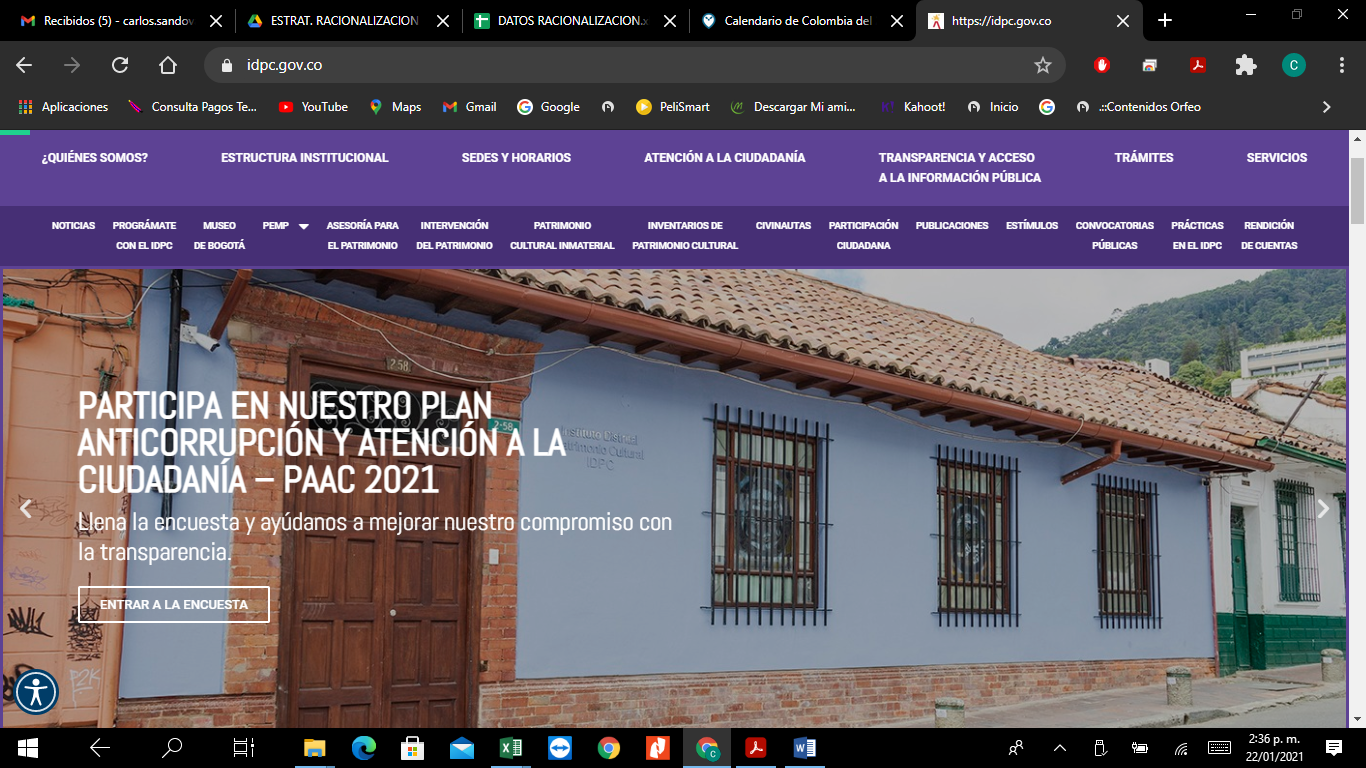 Fuente: Oficina Asesora de Planeación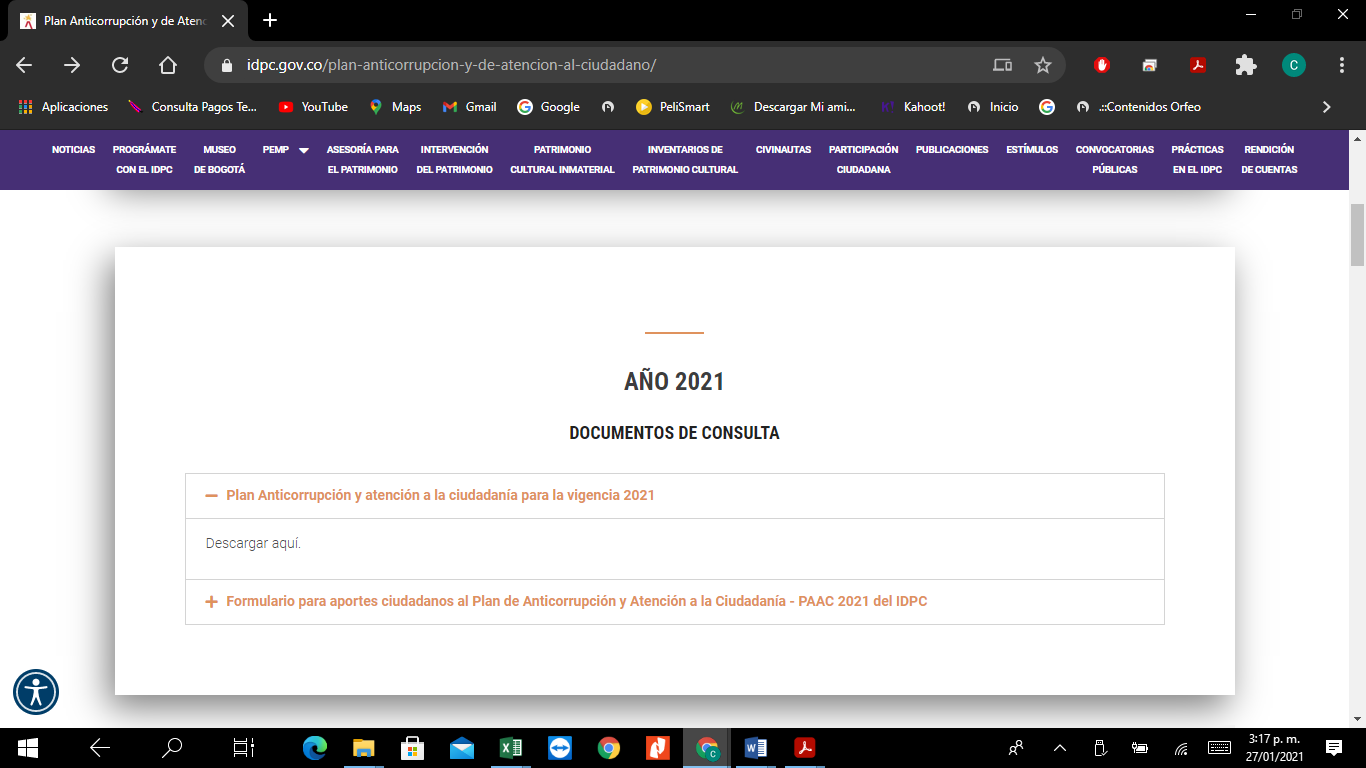 Fuente: Oficina Asesora de PlaneaciónFinalmente, el IDPC realiza la publicación y divulgación del documento y plan de acción del Plan Anticorrupción y de Atención al Ciudadano –PAAC para la vigencia 2021, dirigida a la ciudadanía, usuarios, funcionarios y contratistas el IDPC, y demás partes interesadas, que se encuentra publicado en el link https://idpc.gov.co/plan-anticorrupcion-y-de-atencion-al-ciudadano/Resultados del Proceso de participaciónEl proceso de participación que se realizó a través del formulario “Participa en la Formulación de Nuestro Plan Anticorrupción y de Atención a La Ciudadanía -PAAC, 2021”, contó con la contribución de 1 persona, la cual corresponde a la Ciudadanía/Usuarios de servicios. A continuación, se relacionan las actividades, inquietudes y/o recomendaciones realizadas la ciudadanía, usuarios y partes interesadas:Presentación y aprobación del PlanEn sesión No. 01 del 28 de enero de 2021, se llevó a cabo la presentación del Plan Anticorrupción y de Atención a la Ciudadanía –PAAC, el cual fue aprobado por los directivos presentes.Monitoreo y SeguimientoLa Oficina Asesora de Planeación será la encargada de coordinar el monitoreo permanentemente de las actividades establecidas en cada uno de los componentes del Plan Anticorrupción y de Atención al Ciudadano, en conjunto con los líderes y responsables de los equipos de las dependencias del IDPC.El equipo de la Oficina Asesora de Planeación realizará una mesa de difusión y sensibilización del plan de acción del Plan Anticorrupción y de Atención al Ciudadano, con los funcionarios y contratistas responsables de llevar acabo las actividades establecidas, así mismo informará el profesional que realizará el monitoreo y las fechas máximas de entrega de información, para su posterior entrega a la Asesoría de Control Interno.El seguimiento será efectuado por la Asesoría de Control Interno tres veces al año, con corte al 31 de diciembre de 2020, el 30 de abril y el 31 de agosto de 2021. Posteriormente, publicará en los primeros diez (10) días hábiles del mes de enero, mayo y septiembre de 2021, el respectivo seguimiento en la página web de la entidad.El seguimiento con corte al 31 de diciembre de 2021, se realizó el 17 de enero de 2022, siendo publicado dentro de los primeros diez (10) días hábiles del mes.PublicaciónEl Plan Anticorrupción y de Atención a la Ciudadanía se publica en la página web de la entidad, en el micrositio de Transparencia y Acceso a la Información, sección Planeación/Políticas, Lineamientos y Manuales/Plan Anticorrupción y Atención al Ciudadano.Enlace de consulta: https://idpc.gov.co/plan-anticorrupcion-y-de-atencion-al-ciudadano/DESARROLLO DE LA ESTRATEGIA DEL PLAN ANTICORRUPCIÓN Y DE ATENCIÓN AL CIUDADANO IDPC 2021GESTIÓN DEL RIESGO DE CORRUPCIÓN	Este primer componente le permite al Instituto Distrital de Patrimonio Cultural identificar las zonas de opacidad en su gestión que pueden ser generadoras de corrupción. Estos hechos pueden estar asociados a factores internos y externos; a partir de la identificación de los posibles riesgos de corrupción, se establecen acciones para corregirlos, prevenirlos o mitigarlos.El objetivo de este componente es prevenir la materialización de los riesgos de corrupción identificados, mediante la implementación de acciones y controles en el mapa de riesgos de corrupción del Instituto Distrital de Patrimonio Cultural.El Instituto adopta “Guía para la administración del riesgo y el diseño de controles en entidades públicas - Riesgos de gestión, corrupción y seguridad digital - Versión 4 - Octubre de 2018”, establecida por el Departamento Administrativo de la Función Pública (DAFP), a partir de la adopción del Manual de Gestión de Riesgos (aprobado el 20 Agosto de 2019).La frecuencia del monitoreo y seguimiento a los planes de manejo es cuatrimestral.Líneas de defensa:Primera Línea – Gerentes públicos y Líderes de proceso.Segunda Línea – Servidores responsables de monitoreo y evaluación de controles y gestión del riesgo.Tercera Línea – Oficina de Control Interno.Nivel de aceptación riesgos de corrupción:
Mapa de Riesgos de Corrupción 2020De acuerdo con el seguimiento realizado por la Asesoría de Control Interno con corte a diciembre del 2020, el Mapa de Riesgos de Corrupción presentó un incumplimiento de 2 actividades correspondientes a:No obstante lo anterior, es importante mencionar que el incumplimiento no generó la materialización de los riesgos.Las observaciones y recomendaciones realizadas por Control Interno son:En la mayoría de casos no se tuvieron en cuenta las observaciones realizadas en el informe anterior a cada uno de los riesgos, así mismo, cuando se hicieron las modificaciones, estas no se reportaron, dado que la matriz de riesgos publicada continúa siendo la versión inicial.Persisten casos en los cuales se entregan evidencias sin un orden que permita realizar la evaluación adecuada por la tercera línea de defensa.El monitoreo realizado por la primera línea de defensa en algunos casos no tuvo en cuenta los controles y en otros casos no se realizó a las acciones de mitigación, adicionalmente, se adjuntaron evidencias que no tenían relación con lo incluido en la matriz de riesgos.Esta recomendación fue tenida en cuenta en la definición de actividades para este componenteSe evidencia un avance significativo en la identificación, construcción y seguimiento de los riesgos, no obstante, persisten algunas debilidades tanto en su definición como en su ejecución, situaciones que se espera puedan ser superadas, atendiendo las recomendaciones producidas del monitoreo efectuado por la segunda línea de defensa y de la evaluación independiente de la tercera línea de defensa. Actividades del Componente de Gestión del RiesgoEl Componente 1: Gestión del Riesgo de Corrupción - Mapa de Riesgos de Corrupción tiene como objetivo “Prevenir la materialización de los riesgos de corrupción identificados, mediante la implementación de acciones y controles en el mapa de riesgos de corrupción del Instituto Distrital de Patrimonio Cultural”De acuerdo con las recomendaciones de la Asesoría de Control Interno y los informes de Balance de la gestión de riesgos de corrupción del 2020 se definen las siguientes actividades para el componente 1: Gestión del Riesgo de Corrupción - Mapa de Riesgos de Corrupción.Las actividades del componente de gestión del riesgo se encuentran en el Plan de Acción del Plan Anticorrupción y de Atención a la Ciudadanía-IDPC-Vigencia 2021-Versión 1. Link de consulta: https://idpc.gov.co/plan-anticorrupcion-y-de-atencion-al-ciudadano/ Recursos Mapa de Riesgos de CorrupciónEl Mapa de Riesgos de Corrupción es un instrumento de gestión de la entidad que facilita la identificación de escenarios de riesgos de corrupción y la elaboración de acciones preventivas y correctivas para el fortalecimiento de los procesos internos del Instituto, bajo principios de transparencia y buen gobierno. Para su implementación la entidad ha destinado todo su recurso humano y tecnológico. Sus funcionarios y contratistas serán los potencializadores primarios de las actividades y quienes tendrán a su cargo el seguimiento y monitoreo de la efectividad de los controles que se han definido para prevenir la materialización de la corrupción.El Mapa de Riesgos de Corrupción se encuentra publicado en el micrositio de transparencia de la página web del Instituto. Link de consulta: https://idpc.gov.co/plan-anticorrupcion-y-de-atencion-al-ciudadano/ COMPONENTE RACIONALIZACIÓN DE TRÁMITESEste componente contribuye a facilitar y hacer más eficiente el acceso a los bienes y servicios que presta el Instituto, y le permite identificar acciones de simplificación, automatización, eliminación, optimización, estandarización e interoperabilidad de los trámites existentes. De acuerdo con la metodología para la construcción del Plan Anticorrupción y de Atención al ciudadano de la Secretaría de la Transparencia de la Presidencia de la República, el Instituto debe identificar los trámites, priorizarlos, y racionalizarlos de acuerdo con sus prioridades y necesidades.Es importante tener en cuenta que los trámites pueden racionalizarse a través de actividades normativas, administrativas o tecnológicas. En el caso del IDPC se debe identificar cuál de estas acciones efectivamente permiten mejorar los trámites.Una vez implementada la estrategia de racionalización de trámites en la entidad, puede iniciar con el proceso de interoperabilidad para facilitar el acceso a información por parte de otras entidades que solicitan información del IDPC para adelantar sus trámites, certificaciones, beneficios, etc. Actividades del Componente de Racionalización de Trámites			 		Este componente tendrá como objetivo “Garantizar el acceso oportuno y efectivo a los servicios que ofrece el Instituto Distrital de Patrimonio Cultural”En la vigencia 2020, la entidad actualizó el inventario de sus Trámites y Otros Procedimientos Administrativos –OPA’s, mediante sesión del Comité Institucional de Gestión y Desempeño. Se inscribió los otros procedimientos administrativos y se adelantaron acciones de racionalización.Para la presente vigencia se definieron las siguientes actividades de racionalización Y la Entidad continuará con el proceso de obtención del concepto favorable del Departamento Administrativo de la Función Pública –DAFP, particularmente para los trámites: "Autorización de intervención en espacio público en sectores de interés cultural", "Autorización de bienes muebles y monumentos" y "Equiparación a estrato 1  y las acciones de inscripción de los tramites de "Autorización de anteproyecto de intervención en Bien de Interés Cultural", "Autorización de reparaciones locativas " y "Equiparación a estrato 1 Posteriormente, se elaborará la Estrategia Racionalización de Trámites.COMPONENTE DE RENDICIÓN DE CUENTASComprende acciones de petición de información, diálogos e incentivos. Es una expresión del control social que busca la adopción de un proceso transversal permanente de interacción entre la ciudadanía y grupos de interés y la entidad pública representada por sus servidores.De acuerdo con la Ley 1757 de 2015 la rendición de cuentas es “…un proceso mediante el cual las entidades de la administración pública del nivel nacional y territorial y los servidores públicos informan, explican y dan a conocer los resultados de su gestión a los ciudadanos, la sociedad civil, otras entidades públicas y a los organismos de control”.En este contexto, el Instituto Distrital de Patrimonio Cultural es consciente de la importancia de incluir el proceso como una práctica permanente de su gestión, por lo que diseño el procedimiento para la rendición de cuentas interno y externo de cara a la ciudadanía y bajo los principios de transparencia y calidad de la información.Para fortalecer este proceso se identificaron acciones tendientes a garantizar:Información de calidad bajo la premisa de que la calidad involucra oportunidad, actualidad, usabilidad y lenguaje comprensible.Escenarios de diálogo con la ciudadanía para promover la comunicación, retroalimentación y participación activa en la gestión pública de la entidad y en el proceso de toma de decisiones. Incentivos para la rendición de cuentas como un proceso permanente que fortalece la democracia y favorece la transparencia. Por otro lado, la entidad tiene prevista la implementación en el mediano y largo plazo de prácticas que contribuyan a fortalecer los mecanismos de acceso y los sistemas de información de la entidad para la población en condición de discapacidad, y la inclusión social de otras poblaciones.Actividades del componente de rendición de cuentas El Componente 3: Rendición de Cuentas tiene como objetivo “Fortalecer los escenarios de diálogo y retroalimentación con la ciudadanía y grupos de interés para incluirlos como actores permanentes de la gestión del IDPC”. De esta manera, el Instituto es consciente de la importancia de incluir el proceso como una práctica permanente de su gestión, por lo que se implementó el procedimiento para la rendición de cuentas interno y externo de cara a la ciudadanía y bajo los principios de transparencia y calidad de la información. De acuerdo con las recomendaciones de la Asesoría de Control Interno y el análisis realizado por la Entidad, se definen las siguientes actividades para el componente.Las actividades del componente de Rendición de Cuentas se encuentran en el Plan de Acción del Plan Anticorrupción y de Atención a la Ciudadanía-IDPC-Vigencia 2021-Versión 1. Link de consulta: https://idpc.gov.co/plan-anticorrupcion-y-de-atencion-al-ciudadano/COMPONENTE DE ATENCIÓN AL CIUDADANO El componente de atención al ciudadano se construyó a partir de las necesidades prioritarias identificadas por la entidad a través de las encuestas de satisfacción a la ciudadanía, bajo la premisa de que mejorar el servicio implica hacer una revisión integral de la entidad.Actividades del Componente de Atención al CiudadanoEl Componente 4: Atención del Ciudadano tiene como objetivo “Garantizar un servicio a la ciudadanía cálido, oportuno y efectivo, con criterios diferenciales de accesibilidad”De acuerdo con las recomendaciones de la Asesoría de Control Interno y el análisis realizado por la Entidad, se definen las siguientes actividades para el componente.Las actividades del componente de Atención al Ciudadano se encuentran en el Plan de Acción del Plan Anticorrupción y de Atención a la Ciudadanía-IDPC-Vigencia 2021-Versión 1. Link de consulta: https://idpc.gov.co/plan-anticorrupcion-y-de-atencion-al-ciudadano/COMPONENTE DE TRANSPARENCIA Y DERECHO DE ACCESO A LA INFORMACIÓN PÚBLICAIntegra las acciones que permiten hacer efectivo el derecho de acceso a la información pública bajo posesión, custodia y control de los sujetos obligado de la ley, excepto aquella que se considera clasificada y reservada.El componente de Transparencia y Derecho de Acceso a la Información Pública se elabora con base en lo estipulado por la Ley de Transparencia 1712 de 2014, el Decreto Reglamentario 103 de 2015 y el Decreto MINTIC 3564 de 2015. Actividades del Componente de Transparencia y Derecho de Acceso a la Información PúblicaEste componente tiene como objetivo “Garantizar el derecho de acceso y consolidar los mecanismos de publicidad de la información que produce o tiene en su custodia el IDPC en desarrollo de su misión”.De acuerdo con las recomendaciones de la Asesoría de Control Interno y el análisis realizado por la Entidad, se definen las siguientes actividades para el componente.Las actividades del componente de Transparencia y Derecho de Acceso a la Información Pública se encuentran en el Plan de Acción del Plan Anticorrupción y de Atención a la Ciudadanía-IDPC-Vigencia 2021-Versión 1. Link de consulta: https://idpc.gov.co/plan-anticorrupcion-y-de-atencion-al-ciudadano/INICIATIVAS ADICIONALESSon iniciativas adicionales que la entidad implementa para contribuir a la lucha contra la corrupción. El componente de medidas adicional del Instituto Distrital de Patrimonio Cultural contempla iniciativas para fortalecer la lucha contra la corrupción, fortalecer la integridad, la participación y la transparencia en el uso eficiente de los recursos públicos, físicos, financieros, tecnológicos y de talento humano.  Para esto se incluye la articulación del Código de Ética con la Política de Integridad del Servicio Público, y el aseguramiento de la vigencia del Código de Buen Gobierno en el marco del Modelo Integrado de Planeación y Gestión –MIPG, con el fin de fortalecer el sentido de pertenencia a la institución y por el cuidado y sostenibilidad del patrimonio de la ciudad.Actividades del Componente Iniciativas Adicionales El Componente 5: Transparencia y Derecho de Acceso a la Información Pública tiene como objetivo “Garantizar el derecho de acceso y consolidar los mecanismos de publicidad de la información que produce o tiene en su custodia el IDPC en desarrollo de su misión”. De acuerdo con las recomendaciones de la Asesoría de Control Interno y el análisis realizado por la Entidad, se definen las siguientes actividades para el componente.Las actividades del componente Iniciativas Adicionales se encuentran en el Plan de Acción del Plan Anticorrupción y de Atención a la Ciudadanía-IDPC-Vigencia 2021-Versión 1. Link de consulta: https://idpc.gov.co/plan-anticorrupcion-y-de-atencion-al-ciudadano/REFERENCIAS Estrategias para la Construcción del Plan Anticorrupción y de Atención al Ciudadano - Versión 2. 2015. Presidencia de la República – Secretaria de Transparencia, Departamento Administrativo de la Función Pública, Departamento Nacional de Planeación – Programa Nacional de Servicio al Ciudadano.Guía para la Gestión del Riesgo de Corrupción. 2015. Presidencia de la República – Secretaria de Transparencia, Departamento Administrativo de la Función Pública. Manual Único de Rendición de Cuentas. Presidencia de la República-Secretaría de Transparencia, Departamento Administrativo de la Función Pública, Departamento Nacional de PlaneaciónLineamientos Estrategia de rendición permanente de cuentas IDPC 2019.Lineamientos Fortalecimiento de la participación ciudadana y el control social IDPC 2019 Informes de Peticiones, Quejas, Reclamos, Sugerencias y Denuncias de Posibles actos de corrupción. 2020. Informe de Seguimiento a la Implementación del Plan Anticorrupción y de Atención al Ciudadano –Oficina de Control Interno- IDPC. 2020Informe de Seguimiento a la Implementación de la Ley de Transparencia y Derecho de Acceso a la Información Pública –Oficina de Control Interno- IDPC. 2020CONTROL DE CAMBIOSCRÉDITOSNORMASDESCRIPCIÓNConstitución Política de ColombiaEstablece los principios de la Función Administrativa, fortalece la participación de la ciudadanía en el control de la gestión pública y establece la responsabilidad patrimonial de los servidores públicos, en particular en los artículos 23, 90, 122, 123, 124, 125, 126, 127, 128, 129, 183, 184, 209 y 270.Estatuto Anticorrupción –Ley 1474 de 2011-Establece en el Capítulo VI, artículo 73 el Plan Anticorrupción y de Atención al Ciudadano: Cada entidad del orden nacional, departamental y municipal deberá elaborar anualmente una estrategia de lucha contra la corrupción y de atención al ciudadano. Decreto Nacional 1081 de 2015Establece que el Plan Anticorrupción y de Atención al Ciudadano hace parte del Modelo Integrado de Planeación y Gestión.Ley 962 de 2005 Dicta disposiciones sobre racionalización de trámites y procedimientos administrativos de los organismos y entidades del Estado y de los particulares que ejercen funciones públicas o prestan servicios públicos.Decreto Nacional 1943 de 2014Adopta la actualización del Modelo Estándar de Control Interno para el Estado Colombiano (MECI).Ley 1757 de 2015Se establece la promoción y protección al derecho a la Participación Ciudadana. Ley 1712 de 2014- Decreto Nacional Reglamentario 103 de 2015Ley de Transparencia y Derecho de Acceso a la Información Pública. Ley 1755 de 2015Derecho fundamental de Petición. Decreto Distrital 503 de 2011Por el cual se adopta la Política Pública de Participación Incidente para el Distrito Capital. Decreto Nacional 1081 de 2015Metodología para elaborar la estrategia de Lucha contra la corrupción “Estrategias para la Construcción del Plan Anticorrupción y de Atención al Ciudadano”.Documento CONPES 3564 Define la Política de Rendición de Cuentas de la Rama Ejecutiva del Orden Nacional. Decreto Distrital 176 de 2010Define los lineamientos para la conformación articulada de un Sistema Integrado de Gestión en las entidades del Distrito Capital. Decreto Distrital 197 de 2014 Por medio del cual se adopta la Política Pública Distrital de Servicio a la Ciudadanía en la ciudad de Bogotá D.C. Ley 1753 de 2015Adopta el Modelo Integrado de Planeación y Gestión, versión 2, el cual incluye en la dimensión del Talento Humano, una política de integridad y el código de integridad del servicio públicoDecreto Distrital 118 de 2018 Por el cual se adopta el Código de Integridad del Servicio Público.Seguimiento Plan Anticorrupción y de Atención al Ciudadano - PAAC 2020
Porcentaje de avance por componente a 31 de diciembre de 2020Seguimiento Plan Anticorrupción y de Atención al Ciudadano - PAAC 2020
Porcentaje de avance por componente a 31 de diciembre de 2020Seguimiento Plan Anticorrupción y de Atención al Ciudadano - PAAC 2020
Porcentaje de avance por componente a 31 de diciembre de 2020Seguimiento Plan Anticorrupción y de Atención al Ciudadano - PAAC 2020
Porcentaje de avance por componente a 31 de diciembre de 2020Seguimiento Plan Anticorrupción y de Atención al Ciudadano - PAAC 2020
Porcentaje de avance por componente a 31 de diciembre de 2020No.ComponenteSubcomponentes% de Avance por componente% de Avance por componente1 Gestión del Riesgo de Corrupción - Mapa de Riesgos de Corrupción1. Política de Administración de Riesgos de Corrupción100%100%1 Gestión del Riesgo de Corrupción - Mapa de Riesgos de Corrupción2. Construcción del mapa de Riesgos de Corrupción100%100%1 Gestión del Riesgo de Corrupción - Mapa de Riesgos de Corrupción3. Consulta y divulgación100%100%1 Gestión del Riesgo de Corrupción - Mapa de Riesgos de Corrupción4. Monitoreo o Revisión100%100%1 Gestión del Riesgo de Corrupción - Mapa de Riesgos de Corrupción5. Seguimiento100%100%2Racionalización de trámitesOtros procedimientos Administrativos de cara al usuario: racionalización administrativa.N.A.N.A.3Rendición de Cuentas1. Información de Calidad y en lenguaje comprensible100%100%3Rendición de Cuentas2. Diálogo de doble vía con la ciudadanía y sus organizaciones100%100%3Rendición de Cuentas3. Incentivos para motivar la cultura de la rendición y petición de cuentas100%100%3Rendición de Cuentas4. Evaluación y retroalimentación a la gestión Institucional100%100%4Servicio al Ciudadano1. Estructura Administrativa y Direccionamiento estratégico100%97,78%4Servicio al Ciudadano2. Fortalecimiento de los canales de atención100%97,78%4Servicio al Ciudadano3. Talento Humano100%97,78%4Servicio al Ciudadano4. Normativo y Procedimental89%97,78%4Servicio al Ciudadano5. Relacionamiento con el ciudadano100%97,78%5Transparencia y acceso a la información1. Lineamientos de transparencia activa95%89,00%5Transparencia y acceso a la información2. Lineamientos de transparencia pasiva100%89,00%5Transparencia y acceso a la información3. Elaboración de los instrumentos de Gestión de la información80%89,00%5Transparencia y acceso a la información4. Criterio diferencial de accesibilidad50%89,00%5Transparencia y acceso a la información5. Monitoreo de acceso a la información Pública100%89,00%6Iniciativas Adicionales1. Iniciativas Adicionales95%95,00%TOTALTOTALTOTALTOTAL96,36%COMPONENTERESPONSABLEGestión del RiesgoOficina Asesora de Planeación - Equipos de Planeación y del Sistema Integrado de Gestión / Asesora de Control Interno / Todas las dependenciasRacionalización de TrámitesLa entidad se encuentra en el proceso de racionalización de dos de sus OPAs y de inscripción tres trámites y proponer otros dos trámites, en el Sistema único de Información de Trámites -SUIT. Rendición de CuentasOficina Asesora de Planeación (Equipo de Planeación y Equipo de Participación Ciudadana).Asesora de Control Interno.Todas las dependencias que tienen a cargo la ejecución de planes programas y proyectos, así como de la gestión institucional.Atención al CiudadanoSubdirección de Gestión Corporativa (Equipo de Transparencia y Atención a la Ciudadanía - Equipo Gestión Documental).Subdirección de Intervención (Equipo de Asesoría Técnica Personalizada.Oficina Asesora de Planeación (Equipo de Planeación).Subdirección de Divulgación (Equipos de Comunicaciones, Web Master, Centro de Documentación y Museo de Bogotá).Transparencia y Derecho de Acceso a la Información PúblicaSubdirección de Gestión Corporativa (Equipo de Transparencia y Atención a la Ciudadanía – Equipo Gestión Documental).Oficina Asesora de Planeación (Equipo de Planeación).Asesora Jurídica (Equipo de Contratación).Subdirección de Divulgación (Equipo de Comunicaciones -  Web Master).Medidas adicionalesSubdirección de Gestión Corporativa (Equipos de Transparencia y Atención a la Ciudadanía – Equipo de Talento Humano - Gestores de Integridad)COMPONENTEACTIVIDAD, INQUIETUD Y/O RECOMENDACIÓNRiesgos de corrupciónInformar a la comunidad cuando se presente alguna novedad o queja con respecto a la corrupción que puede haber en el instituto. Racionalización de TrámitesInformar claramente cuál es el tiempo para cada uno de los trámites.Rendición de cuentas, control social y participación ciudadanaNinguna Atención a la ciudadaníaMejorar la página de internet para que sea más clara la consulta Transparencia y Acceso a la Información PúblicaAún no hay respuestas para esta pregunta.Iniciativas adicionales Aún no hay respuestas para esta pregunta.ZONA DE RIESGONIVEL DE ACEPTACIÓNBajaNingún riesgo de corrupción podrá ser aceptado. El seguimiento se realizará de acuerdo al numeral 6.3.4 del presente manual.ModeradaSe deben establecer acciones de control preventivas que permitan REDUCIR la probabilidad de ocurrencia del riesgo.Alta y ExtremaSe adoptan medidas para: REDUCIR la probabilidad o el impacto del riesgo, o ambos; por lo general conlleva a la implementación de controles. EVITAR Se abandonan las actividades que dan lugar al riesgo, decidiendo no iniciar o no continuar con la actividad que causa el riesgo. TRANSFERIR O COMPARTIR una parte del riesgo para reducir la probabilidad o el impacto del mismo.ACTIVIDADFECHA INICIOFECHA FINPor abuso de poder se realicen pagos sin soportes a un tercero o por al profesional de tesorería01/02/202031/12/2020Cohecho en el trámite de procesos disciplinarios 02/01/202031/12/2020SubcomponenteÍtem ActividadTipo de RecursoMeta o productoSubcomponente 1                                           Política de Administración de Riesgos de Corrupción1.1.1Actualizar el manual de riesgos incluyendo directrices en caso de la materialización de los riesgos.Humano1 Manual de riesgos actualizadoSubcomponente 2                                                                      Construcción del Mapa de Riesgos de Corrupción1.2.1Revisar y actualizar el Mapa de Riesgos de Corrupción del Instituto articulado entre la Oficina Asesora de Planeación y los responsables de procesos.Humano1 Mapa de Riesgos de Corrupción construidoSubcomponente 2                                                                      Construcción del Mapa de Riesgos de Corrupción1.2.2Consolidar y presentar la identificación de riesgos de corrupción al Comité Institucional de Gestión y Desempeño.Humano1 Matriz de riesgos de corrupción presentada a comitéSubcomponente 3
Consulta y divulgación 1.3.1Diseñar campaña de las herramientas de gestión que contempla como uno de sus componentes los riesgos de gestión y corrupciónHumano - Tecnológico1 Documento de campaña diseñadaSubcomponente 3
Consulta y divulgación 1.3.2 Ejecutar campaña de las herramientas de gestión, evidenciando la gestión de riesgosHumano - TecnológicoReporte de ejecución de las actividades de la campañaSubcomponente 3
Consulta y divulgación 1.3.3Publicar el mapa de riesgos de corrupción en el micrositio de Transparencia y Acceso a la Información de la página web del Instituto.Humano - Tecnológico1 publicación de la formulación del Mapa de Riesgos de CorrupciónSubcomponente 3
Consulta y divulgación 1.3.4Publicar la consolidación del monitoreo al mapa de riesgos de corrupción en el micrositio de Transparencia y Acceso a la Información de la página web del Instituto. (III cuatrimestre 2020; I y II cuatrimestre 2021)Humano – Tecnológico3 publicaciones del monitoreo del Mapa de Riesgos de CorrupciónSubcomponente 4                                           Monitoreo o revisión1.4.1Realizar la consolidación y análisis del monitoreo realizado a los riesgos de corrupción y reportar a la Asesoría de Control Interno (III cuatrimestre de 2020, y I - II cuatrimestre de 2021)Humano3 Monitoreos al Mapa de Riesgos de CorrupciónSubcomponente 4                                           Monitoreo o revisión1.4.2Realizar reportes de la evaluación de la gestión de riesgos de corrupción y presentar los resultados a los responsables (III cuatrimestre de 2020, y I - II cuatrimestre de 2021)Humano3 reportes de análisis de la gestión de riesgos de corrupciónSubcomponente 4                                           Monitoreo o revisión1.4.3Presentar un reporte de los resultados de la gestión de riesgos de gestión y corrupción al Comité Institucional de Gestión y Desempeño.Humano1 reporte de los resultados de la gestión de riesgos de corrupciónSubcomponente 5 Seguimiento1.5.1Evaluar el Mapa de Riesgos de Corrupción del Instituto y publicar en la página web institucional.Humano3 Informes de evaluación al Mapa de Riesgos de CorrupciónTipoNúmeroNombreMejora por implementarTipo racionalizaciónOtros procedimientos administrativos de cara al usuario75550Asesoría para el enlucimiento de fachadasSe fusiona la asesoría de fachadas con la asesoría técnica personalizadaAdministrativaOtros procedimientos administrativos de cara al usuario75510Programa “Adopta Un MonumentosEstablecer un nuevo canal para el agendamiento de la citas de asesoramiento a través de la página web en el Link a un clic del patrimonioAdministrativaOtros procedimientos administrativos de cara al usuario75510Programa “Adopta Un MonumentosDisponer para la entrega de los documentos requeridos un canal de cargue de documentos a través a un clic del patrimonioTecnológicaOtros procedimientos administrativos de cara al usuario75510Programa “Adopta Un MonumentosNotificar y entregar la respuesta a través de correo electrónicoTecnológicaOtros procedimientos administrativos de cara al usuario75510Programa “Adopta Un MonumentosRealizar la asesoría virtual a los ciudadanos a través de plataforma virtuales   TecnológicaSubcomponenteÍtem Actividad PropuestaTipo de RecursoMeta o productoSubcomponente 1
Información de Calidad y en Formato Comprensible3.1.1Elaborar el informe de gestión de la vigencia 2020 y gestionar su publicación en la página web del Instituto.Humano - Tecnológico1 Informe de gestión de la vigencia 2020Subcomponente 1
Información de Calidad y en Formato Comprensible3.1.2Elaborar los informes de logros y resultados de rendición de cuentas y gestionar su publicación en la página web del Instituto.Humano1 Informe de logros y resultados de rendición de cuentasSubcomponente 2
Diálogo de doble vía con la ciudadanía y sus organizaciones3.2.1Conformar el grupo líder de rendición de cuentas al interior del Instituto.Humano1 acta de conformación del equipo líder de rendición de cuentasSubcomponente 2
Diálogo de doble vía con la ciudadanía y sus organizaciones3.2.2Formular y aprobar el Plan Institucional de Participación Ciudadana.Humano1 Plan formuladoSubcomponente 2
Diálogo de doble vía con la ciudadanía y sus organizaciones3.2.3Ejecutar  los ámbitos de participación ciudadana definidos en el PIPC para garantizar la participación de la ciudadanía en la gestión misional del institutoHumano100% de acciones de participación ejecutadasSubcomponente 2
Diálogo de doble vía con la ciudadanía y sus organizaciones3.2.4Realizar reuniones de sensibilización internas sobre la importancia de la participación ciudadana con enfoque diferencial, territorialHumano - Tecnológico2 reuniones de sensibilizaciónSubcomponente 2
Diálogo de doble vía con la ciudadanía y sus organizaciones3.2.5Realizar un evento de rendición de cuentas  de la gestión institucional de la vigencia 2021Humano - Tecnológico - Material1 evento de rendición de cuentas institucionalSubcomponente 2
Diálogo de doble vía con la ciudadanía y sus organizaciones3.2.6Atender las solicitudes de información que realice la ciudadanía a partir del evento de rendición de cuentas.Humano100% de solicitudes de información atendidasSubcomponente 3
Incentivos para motivar la cultura de la Rendición y Petición de Cuentas3.3.1Publicar mensualmente la información sobre la ejecución de planes, programas y proyectos para la preservación y sostenibilidad del patrimonio cultural en redes sociales (Facebook - twitter) y página web.Humano - Tecnológico11 publicaciones de información de  planes, programas y proyectos del IDPCSubcomponente 3
Incentivos para motivar la cultura de la Rendición y Petición de Cuentas3.3.2Realizar acciones de sensibilización sobre la importancia de la rendición de cuentas a los funcionarios y contratistas del Instituto.Humano2 acciones de sensibilizaciónSubcomponente 4
Evaluación y Retroalimentación a la Gestión Institucional3.4.1Elaborar y publicar el informe de resultados del evento de rendición de cuentas del Instituto.Humano1 Informe de resultados del evento de rendición de cuentasSubcomponente 4
Evaluación y Retroalimentación a la Gestión Institucional3.4.2Realizar y publicar el informe de evaluación del evento de rendición de cuentas del IDPC.Humano1 Informe de evaluación del evento de rendición de cuentasSubcomponenteÍtem Actividad PropuestaTipo de RecursoMeta o productoSubcomponente 1                         
Estructura administrativa y Direccionamiento estratégico4.1.1Presentar a la alta Dirección los resultados de la gestión del proceso de Atención a la ciudadaníaHumano3 Presentaciones a la Dirección de resultados del proceso de Atención a la Ciudadanía del IDPCSubcomponente 2
Fortalecimiento de los canales de atención4.2.1Adecuación de espacios físico de la sede del Palomar de acuerdo con el plan de trabajo de ajustes razonables de accesibilidad aprobado por el IDPCHumano100% de adecuaciones aprobadas en el plan de ajuste razonable de accesibilidadSubcomponente 2
Fortalecimiento de los canales de atención4.2.2Oficializar la participación del IDPC en el súper CADE VirtualHumano1 convenio con secretaria GeneralSubcomponente 3
Talento Humano4.3.1Revisar, ajustar  la estrategia de reconocimiento al mejor servidor de atención a la ciudadaníaHumano1 estrategia aprobada por el Subdirector de Gestión Corporativa 4.3.2Implementar la estrategia de reconocimiento al mejor servidor de atención a la ciudadaníaHumano Reconocimiento a servidores del cuatrimestreSubcomponente 4
Normativo y procedimental4.4.1Inscribir los tramites de : "Autorización de anteproyecto de intervención en Bien de Interés Cultural", "Autorización de reparaciones locativas " y "Equiparación a estrato 1 en Sistema único de Información de Trámites -SUITHumano3 Tramites inscritosSubcomponente 4
Normativo y procedimental4.4.2Proponer los trámites "Autorización de intervención en espacio público en sectores de interés cultural" y " Autorización de bienes muebles y monumentos" en el Sistema único de Información de Trámites -SUITHumano - Tecnológico2 trámites propuestos en el  SUITSubcomponente 4
Normativo y procedimental4.4.3Presentar los trámites: "Autorización de intervención en espacio público en sectores de interés cultural", "Autorización de bienes muebles y monumentos" y "Equiparación a estrato 1" al Departamento Administrativo de la Función Pública -DAFP-, para contar con su respectivo conceptoHumano3 trámites presentados al DAFPSubcomponente 5
Relacionamiento con el ciudadano4.5.1Realizar la actualización de la caracterización de la ciudadanía, usuarios y grupos de interés del IDPC.Humano1 actualización de la caracterización de ciudadanos, usuarios y grupos de interésSubcomponenteÍtem Actividad PropuestaTipo de RecursoMeta o productoSubcomponente 1
Lineamientos de Transparencia Activa5.1.1Implementar el anexo 2 de la resolución Min TIC  1519 de 2020Humano - TecnológicoPágina web ajustada de acuerdo con los criterios del anexo 2 de la resolución Min TIC  1519 de 2020Subcomponente 1
Lineamientos de Transparencia Activa5.1.2Publicar y mantener actualizada la información de datos abiertos del IDPC en el portal acuerdo con los criterios del anexo 4 de la resolución Min TIC  1519 de 2020www.datosabiertos.bogota.gov.co.Humano - TecnológicoPágina web ajustada de acuerdo con los criterios del anexo 4 de la resolución Min TIC  1519 de 2020y portal de datos abiertosSubcomponente 1
Lineamientos de Transparencia Activa5.1.3Publicar mensualmente un reporte de la ejecución contractual del IDPC en el micrositio de Transparencia y Acceso a la Información de la página web del InstitutoHumano - Tecnológico11 reportes de la ejecución contractual del IDPCSubcomponente 2
Lineamientos de Transparencia
Pasiva5.2.1Realizar y publicar boletines mensuales de seguimiento a las solicitudes de acceso a la información pública que ingresan a la entidad, a través de la página web del InstitutoHumano - Tecnológico11 boletines de seguimiento a las solicitudes de acceso a la información públicaSubcomponente 3
Elaboración los Instrumentos de Gestión de la Información5.3.1Actualizar, adoptar y divulgar el Esquema de Publicación de InformaciónHumano 1 Esquema de publicación de información actualizado, adoptado y divulgadoSubcomponente 3
Elaboración los Instrumentos de Gestión de la Información5.3.2Actualizar, adoptar y divulgar el Registro de Activos de Información de acuerdo con la resolución 1519 de 2020Humano 1 Registro de Activos de Información actualizado, adoptado y divulgadoSubcomponente 4
Criterio Diferencial de Accesibilidad5.4.1Definir un plan de trabajo de acuerdo con la capacidad del Instituto para atender los criterios de accesibilidad del anexo 1 de la resolución 1519 de 2020Humano - Tecnológico1 plan de trabajo aprobadoSubcomponente 4
Criterio Diferencial de Accesibilidad5.4.2Implementar los criterios de accesibilidad del anexo 1 de la resolución 1519 de 2020de acuerdo con el plan de trabajo para tal finHumano - TecnológicoPágina web ajustada de acuerdo con los criterios del anexo 1Subcomponente 5
Monitoreo del Acceso a la Información Pública5.5.1Realizar y publicar boletines mensuales de seguimiento a las solicitudes de acceso a la información pública que ingresan a la entidad, a través de la página web del InstitutoHumano 11 boletines de seguimiento a las solicitudes de acceso a la información públicaSubcomponenteÍtem Actividad PropuestaTipo de RecursoMeta o producto No aplica6.1.1Conformar el Equipo de Gestores de Integridad para la vigencia 2021.Humano1 Equipo de Gestores de Integridad para la vigencia 2021 conformado No aplica6.1.2Formular y aprobar el Plan de Gestión de la Integridad y gestionar su publicación en el micrositio de Transparencia y Acceso a la Información de la página web del Instituto.Humano1 Plan de acción de la Política de Integridad aprobado No aplica6.1.3Ejecutar el Plan de Gestión de la IntegridadHumano100% del Plan de acción de la Política de Integridad implementadoFechaVersiónCambios IntroducidosSimplificación o mejoraOrigen28/01/201901Creación del documento.28-01-202002Actualización del documento 28-01-202103Actualización del documento ElaboróRevisóAprobóCarlos Hernando Sandoval -  Profesional contratista , Oficina Asesora de PlaneaciónLuz Patricia Quintanilla Parra -  Jefa Oficina Asesora de PlaneaciónComité Institucional de Gestión y DesempeñoDocumento de aprobaciónActa Comité Institucional de Gestión y Desempeño, Enero 28 de 2021.Acta Comité Institucional de Gestión y Desempeño, Enero 28 de 2021.